YEARLY PROJECT ROADMAP TEMPLATE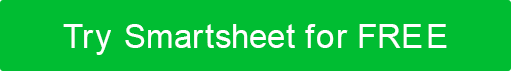 STATUS KEY		STREAM 1 		STREAM 2		STREAM 3		STREAM 42018 – Q32018 – Q32018 – Q32018 – Q42018 – Q42018 – Q42019 – Q12019 – Q12019 – Q12019 – Q22019 – Q22019 – Q22019 – Q32019 – Q32019 – Q32019 – Q42019 – Q42019 – Q42020 – Q12020 – Q12020 – Q12020 – Q22020 – Q22020 – Q2JULAUGSEPTOCTNOVDECJANFEBMARAPRMAYJUNJULAUGSEPTOCTNOVDECJANFEBMARAPRMAYJUNPRODUCTPRODUCTPRODUCTPRODUCTPRODUCTPRODUCTPRODUCTPRODUCTPRODUCTPRODUCTPRODUCTPRODUCTPRODUCTPRODUCTPRODUCTPRODUCTPRODUCTPRODUCTPRODUCTPRODUCTPRODUCTPRODUCTPRODUCTPRODUCTPRODUCTRoadmap BriefUser RequirementsFeature RequirementsFeature ReleasePilotFeedback AnalysisCustomer TestingTesting AnalysisDEVELOPMENTDEVELOPMENTDEVELOPMENTDEVELOPMENTDEVELOPMENTDEVELOPMENTDEVELOPMENTDEVELOPMENTDEVELOPMENTDEVELOPMENTDEVELOPMENTDEVELOPMENTDEVELOPMENTDEVELOPMENTDEVELOPMENTDEVELOPMENTDEVELOPMENTDEVELOPMENTDEVELOPMENTDEVELOPMENTDEVELOPMENTDEVELOPMENTDEVELOPMENTDEVELOPMENTDEVELOPMENTPrototypeDeploymentBeta TestingTech AnalysisStory ReviewDemoIntegrated PrototypeUSER EXPERIENCEUSER EXPERIENCEUSER EXPERIENCEUSER EXPERIENCEUSER EXPERIENCEUSER EXPERIENCEUSER EXPERIENCEUSER EXPERIENCEUSER EXPERIENCEUSER EXPERIENCEUSER EXPERIENCEUSER EXPERIENCEUSER EXPERIENCEUSER EXPERIENCEUSER EXPERIENCEUSER EXPERIENCEUSER EXPERIENCEUSER EXPERIENCEUSER EXPERIENCEUSER EXPERIENCEUSER EXPERIENCEUSER EXPERIENCEUSER EXPERIENCEUSER EXPERIENCEUSER EXPERIENCEWireframeStyle Guide DevelopmentSurface DesignUX TemplatesFeature DesignUX AuditSite TestQUALITY ASSURANCEQUALITY ASSURANCEQUALITY ASSURANCEQUALITY ASSURANCEQUALITY ASSURANCEQUALITY ASSURANCEQUALITY ASSURANCEQUALITY ASSURANCEQUALITY ASSURANCEQUALITY ASSURANCEQUALITY ASSURANCEQUALITY ASSURANCEQUALITY ASSURANCEQUALITY ASSURANCEQUALITY ASSURANCEQUALITY ASSURANCEQUALITY ASSURANCEQUALITY ASSURANCEQUALITY ASSURANCEQUALITY ASSURANCEQUALITY ASSURANCEQUALITY ASSURANCEQUALITY ASSURANCEQUALITY ASSURANCEQUALITY ASSURANCEPreview TestingQuality AssuranceMetricsVariance TestingUser Acceptance TestingDISCLAIMERAny articles, templates, or information provided by Smartsheet on the website are for reference only. While we strive to keep the information up to date and correct, we make no representations or warranties of any kind, express or implied, about the completeness, accuracy, reliability, suitability, or availability with respect to the website or the information, articles, templates, or related graphics contained on the website. Any reliance you place on such information is therefore strictly at your own risk.